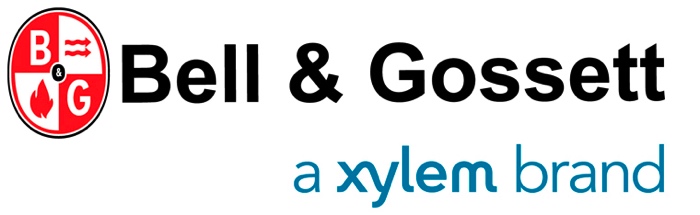 Domestic® Pump Centrifo® Series C35TM and C17 TMPART 1 GENERAL1.01       SECTION INCLUDESUnit shall be a Domestic Centriflo  series C35 or C17, style PF or PVF centrifugal pump as manufactured by Bell & Gossett, a Xylem brand.Furnish and install an extended life pump with a capacity as indicated in the plans.1.02       RELATED SECTIONSSection 23 22 23 – Steam Condensate PumpsSection 23 22 23.13 -  Electric Driven Condensate PumpsSection 23 22 23.23  – Pressure Powered Steam Condensate Pumps1.03       REFERENCESHI - Hydraulic Institute.ANSI - American National Standards Institute.NEMA - National Electrical Manufacturers Association.UL - Underwriters Laboratories.ETL - Electrical Testing Laboratories.CSA - Canadian Standards Association.NEC - National Electric Codes.ISO - International Standards Organization.IEC - International Electrotechnical Commission.1.04       SUBMITTALSSubmit data cover sheet.Unit description sheet.Dimensional print(s).Sales bulletin.Piping diagram(s).Wiring diagram(s).Installation, operation & maintenance manual.1.05      QUALITY ASSURANCEThe manufacturer shall have a minimum of 30 years experience in the design and construction of condensate return equipment.The pump manufacturer shall be fully certified by the International Standards Organization per ISO 9001. Proof of this certification shall be furnished at the time of submittal.The manufacturer shall carry a minimum product liability insurance of $5,000,000.00 per occurrence.The pump manufacturer shall test according to the ANSI/Hydraulics Institute Standard 14.6, Grade 1, for Rate of Flow, Total Head and Power Consumption.  PART 2 PRODUCTS2.01      MANUFACTURERSSubject to compliance with these specifications, the following manufacturers shall be acceptable:Domestic Centriflo Series C35 or C17, manufactured by Bell & Gossett, a Xylem brand.Pre-approved equal.2.02       COMPONENTS.Water pumpItems in parentheses denote optional items.The water pump shall be a Centriflo Series C17 or C35 bronze fitted, centrifugal design pump, close-coupled to a 1750 RPM or 3500 RPM motor, permanently aligned, and flange mounted for vertical operation.The pump shall include:One cast iron volute with: One discharge gauge port tapping. (Not available for pump size 609PF). One drain tapping.One dynamically balanced enclosed bronze centrifugal impeller.One renewable bronze wearing ring.One stainless steel shaft.Carbon/ceramic/stainless steel mechanical seal suitable for 250oF (121C) operation.The motor shall meet NEMA design specifications with wetted portion stainless steel shaft and shall be the size, voltage, insulation class, duty rating and enclosure called for in the plans.Capacities and electrical characteristics for the pump shall be scheduled on the drawings. PART 3 EXECUTIONINSTALLATIONInstall equipment in accordance with manufacturer’s instructions.Power wiring, as required, shall be the responsibility of the electrical contractor. All wiring shall be performed per manufacturer’s instructions and applicable state, federal and local codes.All factory wiring shall be numbered or coded for easy identification and the numbers shall coincide with those shown on the wiring diagram.The unit shall be factory tested as a complete unit and the unit manufacturer shall furnish elementary and connection-wiring diagrams and piping diagrams. Installation and operation instructions shall also be provided.The unit shall be shipped completely assembled.The factory shall provide a certified test report.Unit shall be a Domestic Centriflo Series C35 or C17, as manufactured by Bell & Gossett, a Xylem brand, Morton Grove, IL.END OF SECTION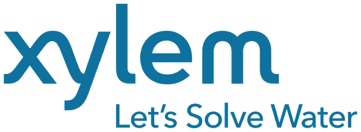 